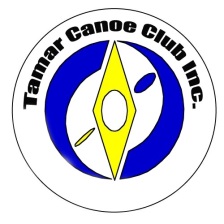 General Meeting MinutesDate/Time:Tues 4th Aug 2015, 9.00 pmItemAction by WhomWelcomeMeeting Attendance: Adam Rolls (Chair)Claye Mace (minutes)David HugoEmily IngramJonathan Knox John McClauslandPeter SebbageSimon Barnes Tineke MorrisonAmanda ChongApologies for non-attendance:David BevanSummary of Exec MtgAdam gave a brief summary of the Exec Mtg for the benefit of those not present.Minutes of last meeting:Motion: That the minutes of GM held on 2nd June be accepted.
Proposed by Claye M, seconded by David H, carried unanimouslyCorrespondence In: NilCorrespondence Out:NilFinancial MattersNilEquipment Matters:NilEvents / ProgramsBLD2015Successful day. Made approx $2000 for club.
Need to plan early to get sponsorship in place for next year.ClayeDavid HPeter SDerby River Derby Organisers make a generous donation to the club for our on-water presence.  Let’s take our families along for a fun day.
October 24th – Safety/rescue crew requiredAdam RNationals – Mersey/Bradys/Forth – 1st to 12th  Jan 2016Being organised by Canoeing WA.  They would appreciate our assistance, especially with safety and time keeping on the Mersey.Do we want to help as individuals or as a club?
The meeting agreed that it should be given general Club support.The draft program is:MerseyFri 1st January – PracticeSat 2nd & Sun 3rd January –Wild Water Nationals and slalom practiceMon 4th January –WW Lower Course to Lake and slalom practice.Tues 5th – Thurs 7th January –Slalom Nationals Brady’s Fri 8th – Sat 9th January – Possible WW Sprint Selection Forth - Schools Training and Competition
(Starts concurrently with Brady’s)Fri 8th – Sat 9th January – All Schools official practiceSun 10th January –All Schools WW Mon 11th – 12th January –All Schools SlalomInstructors CoursesThere has been an increase in club members taking on Instructor qualifications this year.  Fantastic.  Most are in various stages of completion and a few are there or almost there.Those known to be pursuing stuff are:
Peter S	FW Instructor
Amy H	FW Instructor
Simon B	WW Instructor Assessment
David H 	WW Instructor
Jon A 	FW Instructor
David B 	FW Instructor
A reminder the club will reimburse costs in return for service to the club.  See policy.Under 3 TripsContinue to be a success.  This year water availability has been limiting options.
SitesSite Improvement ProposalsThe following is on-going:Simon is preparing proposals for Hadspen, Longford and the Aquatic CentreAdam D for PoatinaJohn McC for CataractSimon BAdam DJohn McCReimagining the Cataract Gorge & Trevallyn Nature Recreation Area No updateAllGeneral Business:Meeting VenueIs this a good venue for business? and social meetings?The meeting agreed that we continue O’Keefes for Exec Mtgs/GMs, at least until it starts getting too noisy/busy over summer.Social meeting programThis coming year we will endeavour to keep Exec meetings shorter and leave the odd numbered months (March etc) free for social meetings.Let’s have some ideas for a Social Meeting program:Non tabledTrip ReportsUnder 3 trip – Mersey – Kelly Cage to Dynans Rd Bridge – Jason DickerNext GM meeting: Tuesday 6th Oct,  Venue: O’KeefesGM Mtg Close time: 21:40 pm